17 kwietnia 2020  klasa 8bTemat: Symetria względem punktu.Cele lekcji:Uczeń:- poznaje pojęcie symetrii środkowej,
- zna pojęcia dotyczące przekształceń
- rozpoznaje punkty i figury symetryczne względem punktu,
- kreśli punkty symetryczne względem punktu,
- uzupełnia rysunek tak aby uzyskać figury symetryczne względem punktu,Notatka z lekcji: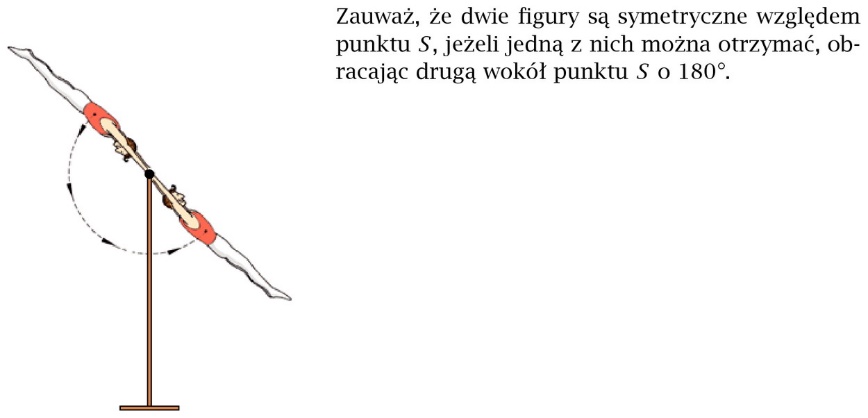 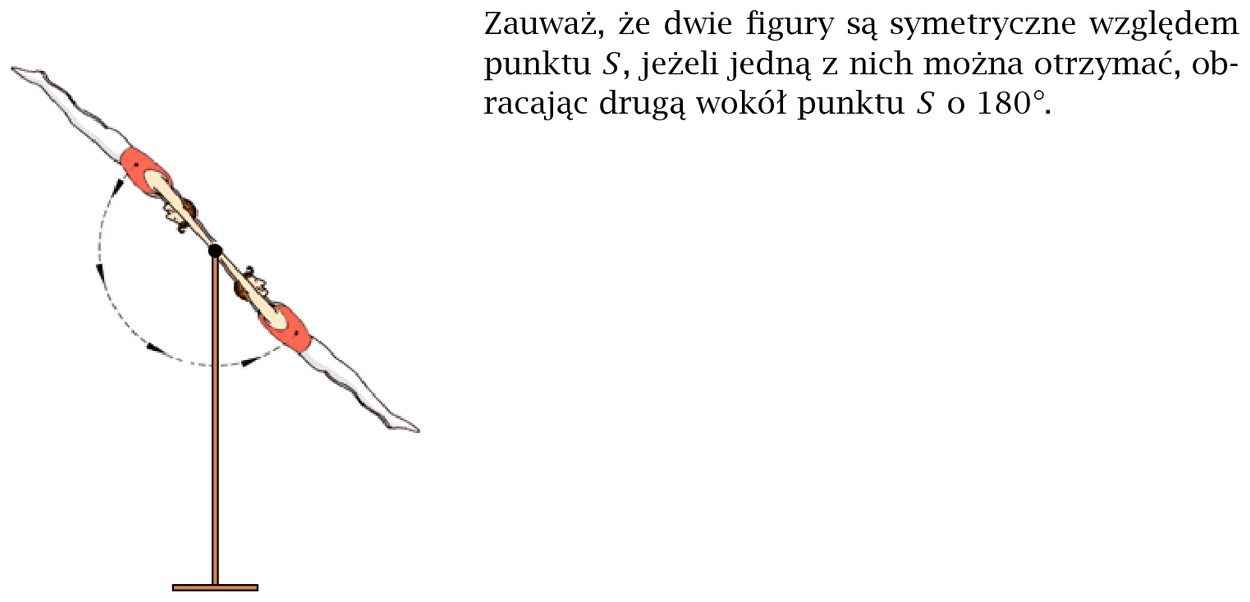 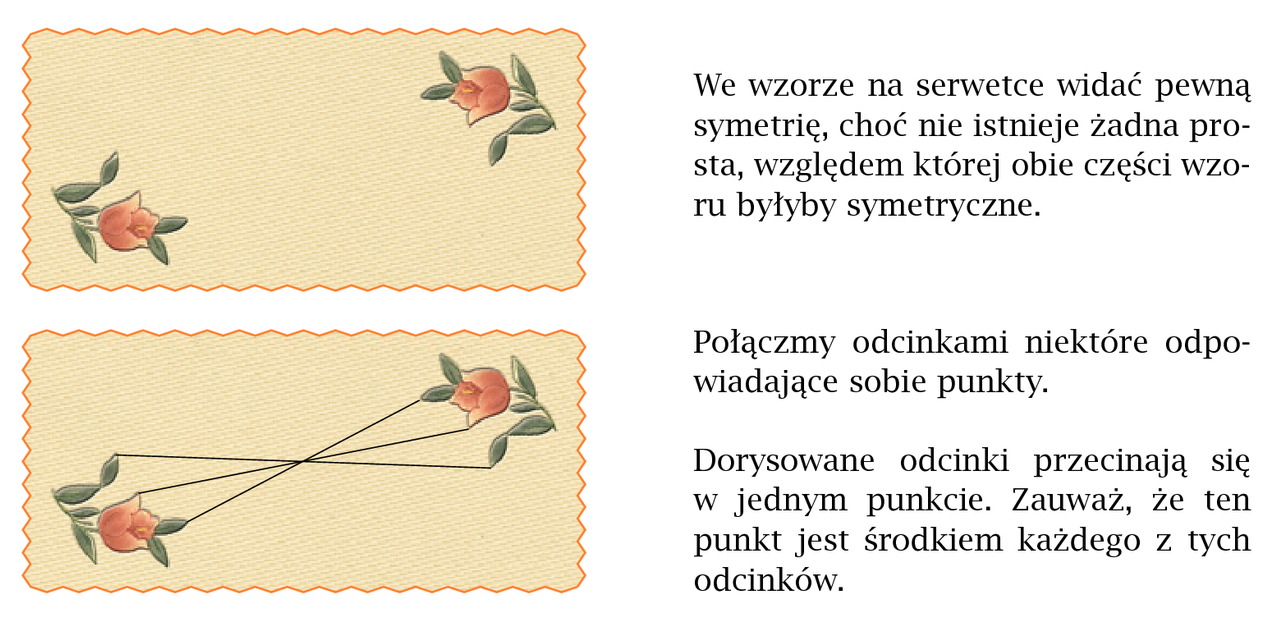 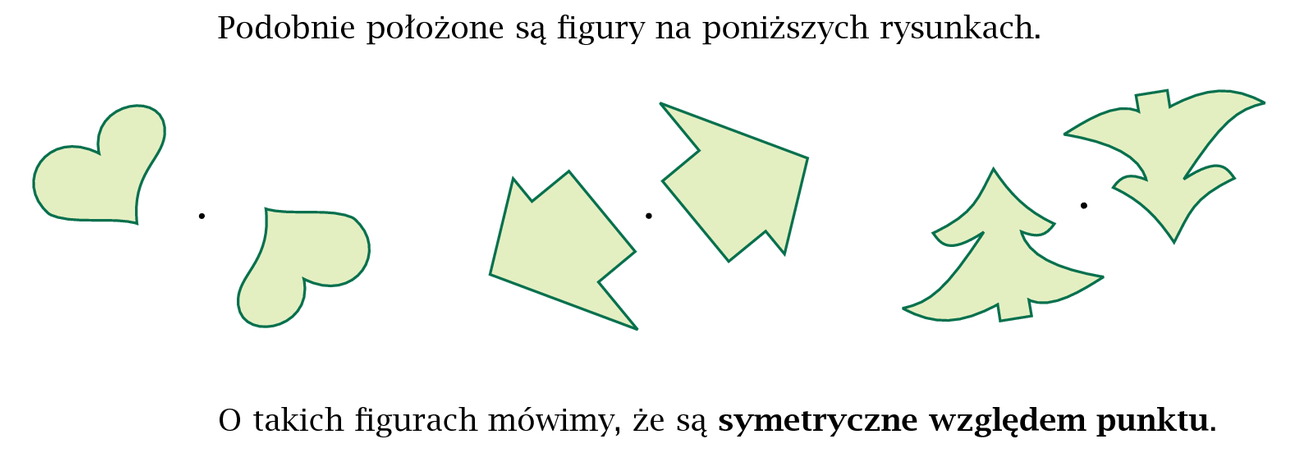 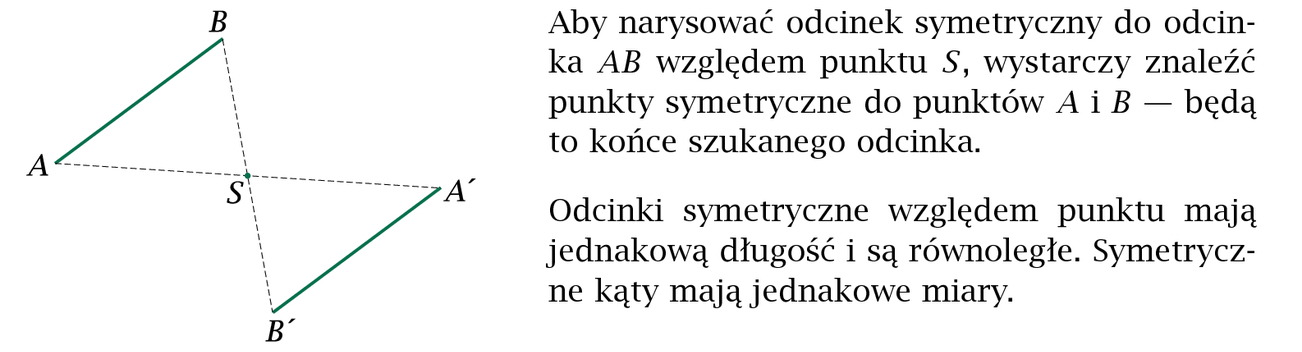 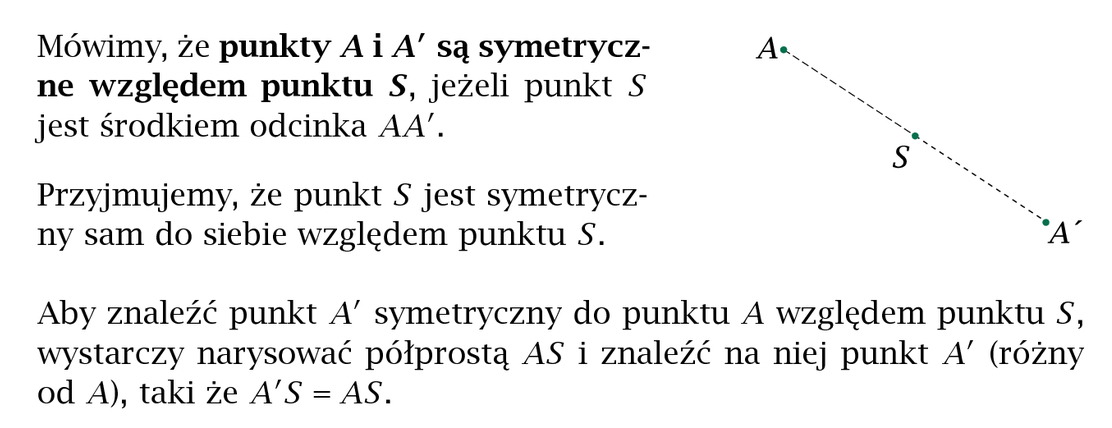 Samodzielnie proszę wykonać zad. 2,3 str. 222.Zanim będziecie rozwiązywać zadania oglądamy filmy:https://www.youtube.com/watch?v=Vow7PdD862chttps://www.youtube.com/watch?v=NZvk24sVWtc&t=429s